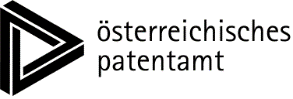 MA 10   TEILUNGSERKLÄRUNG - MARKETeilung einer österreichischen Marke / Markenanmeldung ACHTUNG: Bitte beachten Sie, dass die Entrichtung der für die Teilung zu bezahlenden Gebühr
(d.s. dzt. € 200) innerhalb von 2 Monaten ab Antragstellung veranlasst werden muss, da andernfalls der Teilungsantrag als nicht eingebracht gilt.Erläuterungen und Hinweise zur TeilungserklärungHinweis zum Datenschutz Mit der Bekanntgabe des Geburtsdatums, des Geschlechts, der Telefonnummer sowie der E-Mailadresse (die nicht zwingend eingegeben werden müssen) stimmen Sie zu, dass diese Daten vom Österreichischen Patentamt für hausinterne Zwecke (z.B. verbesserte Kontaktaufnahmemöglichkeiten, Statistikzwecke, Newsletter) gespeichert und verwendet werden können. Geben Sie entsprechende Daten Dritter (bei mehreren Anmeldenden) nur dann bekannt, wenn auch diese der Verwendung zustimmen. Widerrufe bezüglich der Verwendung bzw. Anträge auf Löschung dieser elektronisch gespeicherten Daten können jederzeit und ohne Angabe von Gründen beim ÖPA durch schriftliche Erklärung eingebracht werden.

Weiters wird darauf hingewiesen, dass sämtliche Daten des Formulars der gesetzlichen Akteneinsicht unterliegen. Neben den markenrelevanten Daten sind solcherart auch die bibliografischen() Daten von Anmeldenden und Vertretenden im Internet aufgrund der Online-Veröffentlichung der amtlichen Publikationen des ÖPA abrufbar bzw. können von Dritten mittels Internetsuchmaschinen aufgefunden werden.An das Österreichische PatentamtDresdner Straße 871200 WienAn das Österreichische PatentamtDresdner Straße 871200 WienAn das Österreichische PatentamtDresdner Straße 871200 WienAktenzeichen (vergeben vom Österreichischen Patentamt)Aktenzeichen (vergeben vom Österreichischen Patentamt)Aktenzeichen (vergeben vom Österreichischen Patentamt)An das Österreichische PatentamtDresdner Straße 871200 WienAn das Österreichische PatentamtDresdner Straße 871200 WienAn das Österreichische PatentamtDresdner Straße 871200 WienAn das Österreichische PatentamtDresdner Straße 871200 WienAn das Österreichische PatentamtDresdner Straße 871200 WienAn das Österreichische PatentamtDresdner Straße 871200 WienErklärung der Teilung der Markenanmeldung AM ………………... registrierten Marke Nr. …………………Erklärung der Teilung der Markenanmeldung AM ………………... registrierten Marke Nr. …………………Bitte für amtliche Vermerke freihalten!Bitte für amtliche Vermerke freihalten!Bitte für amtliche Vermerke freihalten!Die Zahlen in Klammern verweisen auf Erläuterungen der angeschlossenen Ausfüllhilfe; farblich unterlegte Formularteile sind Pflichtfelder.Die Zahlen in Klammern verweisen auf Erläuterungen der angeschlossenen Ausfüllhilfe; farblich unterlegte Formularteile sind Pflichtfelder.Die Zahlen in Klammern verweisen auf Erläuterungen der angeschlossenen Ausfüllhilfe; farblich unterlegte Formularteile sind Pflichtfelder.Die Zahlen in Klammern verweisen auf Erläuterungen der angeschlossenen Ausfüllhilfe; farblich unterlegte Formularteile sind Pflichtfelder.Die Zahlen in Klammern verweisen auf Erläuterungen der angeschlossenen Ausfüllhilfe; farblich unterlegte Formularteile sind Pflichtfelder.Die Zahlen in Klammern verweisen auf Erläuterungen der angeschlossenen Ausfüllhilfe; farblich unterlegte Formularteile sind Pflichtfelder.()Anmelder/Inhaber/in – natürliche PersonAnmelder/Inhaber/in – natürliche PersonAnmelder/Inhaber/in – juristische PersonAnmelder/Inhaber/in – juristische Person()()NachnameVornameNachnameVornameFirmenwortlaut  / VereinsnameFirmenwortlaut  / VereinsnameGeburtsdatum (TT.MM.JJJJ):      Geburtsdatum (TT.MM.JJJJ):      Firmenbuchnummer / ZVR-Zahl:      Firmenbuchnummer / ZVR-Zahl:      StraßePLZHausnummerOrtHausnummerOrtStiege / Tür      /      Bundesland            / Staat                                                 /      ()Telefon :      E-Mail :      E-Mail :      E-Mail :       weitere Anmelder/Inhaber/innen siehe Beilage weitere Anmelder/Inhaber/innen siehe Beilage weitere Anmelder/Inhaber/innen siehe Beilage weitere Anmelder/Inhaber/innen siehe Beilage()Vertretung erfolgt durchVertretung erfolgt durchVertretung erfolgt durchVertretung erfolgt durchVertretung erfolgt durchVertretung erfolgt durchVertretung erfolgt durch Vertreter/in (setzt verbindliche Handlungen)  Vertreter/in (setzt verbindliche Handlungen)  Vertreter/in (setzt verbindliche Handlungen)  Vertreter/in (setzt verbindliche Handlungen)  Vertreter/in (setzt verbindliche Handlungen)  Vertreter/in (setzt verbindliche Handlungen)  Vertreter/in (setzt verbindliche Handlungen) () Vollmacht liegt bei Vollmacht erteilt (nur für Rechts-, Patentanwaltschaft  oder Notar/in) Vollmacht erteilt (nur für Rechts-, Patentanwaltschaft  oder Notar/in) Vollmacht erteilt (nur für Rechts-, Patentanwaltschaft  oder Notar/in) Vollmacht erteilt (nur für Rechts-, Patentanwaltschaft  oder Notar/in) Vollmacht wird nachgereicht inländische/r Zustellungsbevollmächtigte/r  (nimmt nur Poststücke entgegen) inländische/r Zustellungsbevollmächtigte/r  (nimmt nur Poststücke entgegen) inländische/r Zustellungsbevollmächtigte/r  (nimmt nur Poststücke entgegen) inländische/r Zustellungsbevollmächtigte/r  (nimmt nur Poststücke entgegen) inländische/r Zustellungsbevollmächtigte/r  (nimmt nur Poststücke entgegen) inländische/r Zustellungsbevollmächtigte/r  (nimmt nur Poststücke entgegen) inländische/r Zustellungsbevollmächtigte/r  (nimmt nur Poststücke entgegen)Vertretung – natürliche PersonVertretung – natürliche PersonVertretung – natürliche PersonVertretung – natürliche PersonVertretung – juristische PersonVertretung – juristische PersonVertretung – juristische PersonNachnameVorname NachnameVorname NachnameVorname NachnameVorname Firmenwortlaut  Firmenwortlaut  Firmenwortlaut  NachnameVorname NachnameVorname NachnameVorname NachnameVorname Firmenbuchnummer / ZVR-Zahl:      Firmenbuchnummer / ZVR-Zahl:      Firmenbuchnummer / ZVR-Zahl:      Zeichen der Vertretung:      Zeichen der Vertretung:      Zeichen der Vertretung:      Zeichen der Vertretung:      Zeichen der Vertretung:      Zeichen der Vertretung:      Zeichen der Vertretung:      StraßePLZStraßePLZStraßePLZHausnummerOrtHausnummerOrtStiege / Tür      /      Bundesland            / Staat                                                /       Stiege / Tür      /      Bundesland            / Staat                                                /       Telefon:       Telefon:       Telefon:       E-Mail:       E-Mail:       E-Mail:       E-Mail:       ()Darstellung / Wiedergabe der zu teilenden Marke (maximale Größe der Darstellung: 8 x 8 cm )()Folgende Waren und Dienstleistungen sollen aus dem Verzeichnis der zu teilenden Anmeldung bzw. registrierten Marke in die neu abgetrennte Anmeldung / Registrierung übernommen werden: Bei umfangreicheren Verzeichnissen Fortsetzung bitte als gesonderte Beilage Folgende Waren und Dienstleistungen sollen aus dem Verzeichnis der zu teilenden Anmeldung bzw. registrierten Marke in die neu abgetrennte Anmeldung / Registrierung übernommen werden: Bei umfangreicheren Verzeichnissen Fortsetzung bitte als gesonderte Beilage Klasse/nWaren- / Dienstleistungsangaben in Worten (in Druckschrift)Beilagenverzeichnis Vollmacht  Personenverzeichnis (falls Mitanmelder/Mitinhaber/innen) Darstellung der Marke (5-fach - je max. Größe 8 x 8 cm; nicht bei reinen Wortmarken) Klangliche Wiedergabe der Marke auf Datenträger (nur bei Klangmarken) Gesondertes Waren- und Dienstleistungsverzeichnis (falls zu wenig Platz verfügbar) Datierte Satzung des Verbandes ( nur bei Verbandsmarken) Datierte Markensatzung ( nur bei Gewährleistungsmarken) Bankverbindung und Zustimmungserklärung (fakultativ)()DatumUnterschrift (des/der Anmelder/in bzw. Unterschriftsberechtigten)